ChileChileChileJuly 2025July 2025July 2025July 2025MondayTuesdayWednesdayThursdayFridaySaturdaySunday1234567891011121314151617181920Our Lady of Mount Carmel2122232425262728293031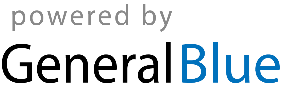 